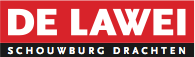 Laweiplein 19203 KL Drachten0512 33 50 00 Algemeen0512 33 50 60 Techniek techniek@lawei.nl Kleine Zaal: techniek, maten, voorzieningenDe Kleine Zaal is een vlakke vloer zaal met inschuifbare tribune met 225 zitplaatsen en4 lichtbruggen met omloopMaten toneel		Breedte						14mHoogte						10m, 7.5m tot bruggenDiepte speelvloer met tribune			12mDiepte met ingeschoven tribune			23mLoading dock				         Navigatie adres: Reidingweg 1Decorlift naar 1ste etage				7.60 x 2.20 x 2.70m  (d x b x h)					Deurbreedte 1.92mTrekken		Trekken     				9 stuks, per 2 tussen licht bruggen, zie tekeningLengte				12mBelasting 				Totaal 300kg, onder staalkabel 150kg, 								tussen staalkabels 100kg, einde trek 50kgTrekhoogte				9.99mSturing				Per stuk handbediend, regelbare snelheidAfstopping		Zwart rondom op rail 2x Poot op railHorizon doek Licht30x    		Profiel Robert Juliat 614SX 16-35˚26x    		1kw Selecon pc20x    		Par CP62/Medium flood5x      	Sixbar CP62/Medium floodLichttafel	Compulite Spark-topStroom1x	125 ampère1x	63 ampère2x 	32 ampèreGeluidZaalsysteem		Meyer SoundLinks en rechts	 	2x UPQ-1PInfills				2x UPJuniorCenter			2x UPJuniorSub				2x 600-HPDelay				2x UPJuniorProcessing			Galileo 816Monitor*		KS audio passieve monitors: 10 inch, 12 inch en 15 inchMengtafel*Analoog	 Midas VeniceF 24 ch, Soundcraft M4 en M8Digitaal	 Allen&Heath Qu-16, Midas Pro2c, Yamaha LS9Microfoons draadloos*8x	Sennheiser EW300 G3  Frequency B 626-6688x 	e865 Handheld8x 	SK300 Beltpack  4x	DPA d:fine6x 	DAP EH 22x 	Sennheiser MKE2 blackMicrofoons en DI’s*Shure		SM52b, SM56b, SM57, SM57b, SM58, SM58b, SM87, SM91bSennheiser	421, e604, e906, ME35, ME66, MD 808-UNeumann	KM184, KMS105AKG		C214B, C414B, C452 EB, D112Radial		J48, JDI DuplexKlark Teknik	DN100Arx		Audibox usb DI*Gebruik mengtafels, monitors en microfoons in overleg ivm inzet in andere zalenKleedkamers en artiestenfoyerDe Kleine Zaal heeft 3 kleedkamers met eigen douche en toiletVerder zijn er spiegels, wastafels, kluisjes en een strijkplankIn de artiestenfoyer kun je eten, drinken en eten makenEr zijn borden en bestek, een oven, magnetron, koelkast en fornuisEr is stroom (32a/380v of 16a/220v) voor eigen keukenapparatuur